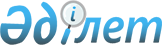 О внесении изменений и дополнений в постановление Правительства Республики Казахстан от 31 декабря 2009 года № 2325Постановление Правительства Республики Казахстан от 30 декабря 2010 года № 1460

      Правительство Республики Казахстан ПОСТАНОВЛЯЕТ:



      1. Внести в постановление Правительства Республики Казахстан от 31 декабря 2009 года № 2325 "О Стратегическом плане Министерства юстиции Республики Казахстан на 2010 - 2014 годы" (САПП Республики Казахстан, 2010 г., № 5, ст. 66) следующие изменения и дополнения:



      в Стратегическом плане Министерства юстиции Республики Казахстан на 2010-2014 годы, утвержденном указанным постановлением:



      в разделе "2. Анализ текущей ситуации":



      дополнить пунктом 8 следующего содержания:

      "8. Совершенствование института исполнения судебных актов.

      Указом Президента Республики Казахстан от 17 августа 2010 года № 1039 "О мерах по повышению эффективности правоохранительной деятельности и судебной системы в Республики Казахстан" функции Комитета по судебному администрированию при Верховном Суде Республики Казахстан по исполнению исполнительных документов, организации работ по учету, хранению, оценке и дальнейшему использованию имущества, обращенного (поступившего) в республиканскую собственность по отдельным основаниям в ведение Министерства юстиции.

      Таким образом, исполнение судебных актов будет сосредоточено в одном государственном органе, что соответствует международной практике.

      Основной показатель исполнительного производства - реальное исполнение судебных актов, хоть и является одним из самых высоких среди стран Содружества Независимых Государств, но все еще находится на уровне 70 - 75 %. На качество исполнения влияют несоответствующий статус судебных исполнителей, недостаточное материально-техническое обеспечение, законодательные и другие проблемы. Недостаточный уровень заработной платы, значительные нагрузки, слабая социальная защищенность снижают уровень привлекательности работы судебного исполнителя. Для улучшения состояния исполнения требуется решение следующих задач.

      Необходимо добиться того, чтобы судебные акты исполнялись неукоснительно, в том числе путем усиления ответственности должника за уклонение от исполнения исполнительных документов, дальнейшего расширения применения ограничительных мер в отношении должников, усиление процессуального судебного контроля за исполнительным производством.

      Необходимо рассчитать и утвердить нормативы нагрузки на судебных исполнителей, исходя из чего, довести численность судебных исполнителей до оптимального количества, необходимого для полноценного функционирования системы исполнительного производства.

      Судебные исполнители в силу своих обязанностей осуществляют принудительный арест имущества, принудительное его изъятие, принудительное выселение должников, осмотр помещения должников без их согласия и другие меры принудительного характера. При этом они нередко подвергаются физическому воздействию со стороны должников.

      Учитывая, что специфика работы судебных исполнителей сопоставима с работой органов налоговой службы, прокуратуры, внутренних дел, финансовой полиции, необходимо с учетом финансовых возможностей государства предусмотреть в Законе Республики Казахстан "Об исполнительном производстве и статусе судебных исполнителей" меры социальной защиты судебных исполнителей, соответствующие условиям их труда.

      В соответствии с Указом Президента Республики Казахстан от 22 апреля 2009 года № 793 "О дополнительных мерах по усилению борьбы с преступностью и коррупцией и дальнейшему совершенствованию правоохранительной деятельности в Республике Казахстан" органы исполнительного производства целесообразно наделить полномочиями по осуществлению дознания по делам, связанным с нарушением порядка исполнения судебных решений, что способствует повышению эффективности исполнения судебных актов.

      В соответствии со статьей 113 Закона Республики Казахстан "Об исполнительном производстве и статусе судебных исполнителей" расходами по исполнению являются не только средства сторон, но и затраченные на их организацию и проведение бюджетные средства.

      В настоящее время расходы на организацию и проведение исполнительных действий нередко вынуждены брать на себя сами взыскатели или же судебные исполнители. Данная ситуация прежде всего обусловлена недостаточностью бюджетных денежных средств, предназначенных для организации и проведения исполнительных действий.

      Отсутствие средств для совершения отдельных исполнительных действий существенно влияет на сроки исполнения судебных актов, установленные законом, и является одной из основных причин срыва сроков исполнения, нарушения интересов и прав взыскателей.

      В этой связи необходимо предусмотреть в республиканском бюджете средства на совершение отдельных исполнительных действий на возвратной основе.

      На качество исполнения влияет также недостаточная квалификация судебных исполнителей. Законодательство об исполнительном производстве не ограничивается только одним Законом Республики Казахстан "Об исполнительном производстве и статусе судебных исполнителей", а представляет собой совокупность норм права, содержащихся во множестве законов и подзаконных актов. В этой связи необходимо принять дополнительные меры по повышению квалификации судебных исполнителей, с охватом всей их численности.

      Значительный объем работы судебных исполнителей требует принятия мер эффективного контроля и учета исполнительных производств. В целях реализации данной задачи необходимо внедрить Автоматизированную систему учета и контроля исполнительного производства. Данная система позволит наладить электронное взаимодействие с базами данных регистрирующих органов. На сегодня взаимодействие с указанными органами осуществляется посредством письменных запросов, что существенно затягивает сроки исполнения.

      Следует внедрить альтернативную систему исполнения судебных решений на частной основе, что отвечает цели приближения казахстанской судебной системы к общепризнанным международным стандартам, предусмотренной Государственной программой "Путь в Европу", утвержденной Главой государства. Это также позволит повысить эффективность исполнительного производства. Опыт многих зарубежных стран свидетельствует о высокой эффективности института частного исполнения судебных решений.";



      в разделе "3. Стратегические направления, цели, задачи и показатели результатов деятельности Министерства юстиции Республики Казахстан на 2010-2014 годы":



      таблицу дополнить подразделом "Стратегическое направление 8. Совершенствование института исполнения судебных актов" следующего содержания:

"

      таблицу "Соответствие стратегических направлений и целей Министерства юстиции Республики Казахстан стратегическим целям государства" дополнить подразделом "Стратегическое направление 8. Совершенствование института исполнения судебных актов" следующего содержания:

"                                                                   ";

      в разделе "4. Функциональные возможности Министерства юстиции и возможные риски":



      таблицу "Межсекторальное взаимодействие" дополнить подразделом следующего содержания:

"                                                                  ";

      в разделе "6. Бюджетные программы":



      в бюджетной программе "001 Правовое обеспечение деятельности государства":



      в графе "2010 год":



      в строке "Расходы на реализацию программы" цифры "6 117 106" заменить цифрами "6 220 753";



      дополнить бюджетной программой "004 Строительство и реконструкция объектов уголовно-исполнительной системы" согласно приложению 1 к настоящему постановлению;



      в бюджетной программе "005 Оказание юридической помощи адвокатами":



      в строке "Расходы на реализацию программы" цифры "315 384" заменить цифрами "277 084";



      в бюджетной программе "006 Разработка и экспертиза нормативных правовых актов, проектов международных договоров":



      в графе "2010 год":



      в показателях количества:



      в подпункте 1) цифры "1571" заменить цифрами "1484";



      в подпункте 3) цифры "12000" заменить цифрами "1512";



      в строке "Расходы на реализацию программы" цифры "1 474 296" заменить цифрами "1 372 408";



      после бюджетной программы "009 Правовая пропаганда" дополнить бюджетными программами 012 и 013 следующего содержания:

"                                                                   ""                                                            ";

      в бюджетной программе "015 Изготовление паспортов и удостоверений личности граждан Республики Казахстан":



      в графе "2010 год":



      в показателях количества:



      цифры "1 433 499" заменить цифрами "2 350 000";



      в строке "Расходы на реализацию программы" цифры "4 000 000" заменить цифрами "6 765 998";



      после бюджетной программы "015 Изготовление паспортов и удостоверений личности граждан Республики Казахстан" дополнить бюджетной программой 016 следующего содержания:

"                                                                  ";

      в бюджетной программе "018 Материально-техническое оснащение органов и учреждений уголовно-исполнительной системы":



      в графе "2010 год"



      в показателях количества:



      в строке "Приобретение медицинского оборудования" цифры "78" заменить цифрами "51";



      в строке "Приобретение компьютерно-множительной техники" цифры "28" заменить цифрами "36";



      в показателях результата:



      в строке "Приобретение медицинского оборудования" цифры "78" заменить цифрами "51";



      в строке "Приобретение компьютерно-множительной техники" цифры "28" заменить цифрами "36";



      в строке "Расходы на реализацию программы" цифры "171 137" заменить цифрами "154 282";



      в бюджетной программе "021 Капитальный ремонт зданий, помещений и сооружений органов и учреждений уголовно-исполнительной системы":



      в графе "2010 год":



      в показателях количества:



      после слов "Проведение капитального ремонта в учреждениях уголовно-исполнительной системы" дополнить словами "(не менее)";



      в показателях результата:



      после слов "Проведен капитальный ремонт в учреждениях уголовно-исполнительной системы" дополнить словами "(не менее)";



      в строке "Расходы на реализацию программы" цифры "95 553" заменить цифрами "453 900";



      в бюджетной программе "023 Материально-техническое оснащение органов юстиции":



      в графе "2010 год":



      в строке "Расходы на реализацию программы" цифры "466 888" заменить цифрами "836 268";



      в бюджетной программе "025 Услуги по координации деятельности уголовно-исполнительной системы":



      в графе "2010 год" строки "Расходы на реализацию программы" цифры "2763681" заменить цифрами "2613901";



      в бюджетной программе "047 Представление и защита интересов государства":



      в показателях количества:



      цифры "15" заменить цифрами "20";



      в графе "2010 год" строки "Расходы на реализацию программы" цифры "795 329" заменить цифрами "1 808 713";



      в таблице "Свод бюджетных расходов":



      в графе 2010 год:



      в строке "1. Действующие программы, из них": цифры "42 616 368" заменить цифрами "49 196 067";



      в строке "Текущие бюджетные программы" цифры "42 616 368" заменить цифрами "49 196 067";



      в строке "2. Программы, предлагаемые к разработке, из них":



      в строке "Бюджетные программы развития" цифры "0" заменить цифрами "751 190";



      в строке "Всего расходов, из них": цифры "50 701 745" заменить цифрами "58 032 634";



      в строке "Текущие бюджетные программы" цифры "50 701 745" заменить цифрами "57 281 444";



      в строке "Бюджетные программы развития" цифры "0" заменить цифрами "751 190";



      в таблице "Распределение расходов по стратегическим направлениям, целям, задачам и бюджетным программам":



      в графе 2010 год:



      в строке "Цель 2.1. Повышение качества нормотворческой деятельности" цифры "1 474 296" заменить цифрами "1 372 408";



      в строке "бюджетной программе 3. 006 Разработка и экспертиза нормативных правовых актов, проектов международных договоров" цифры "1 4742 96" заменить цифрами "1 372 408";



      в стратегическом направлении 3. "Приближение уголовно-исполнительной системы к международным стандартам":



      в строке "Цель 3.1 Повышение эффективности деятельности уголовно-исполнительной системы и приближение ее к международным стандартам":



      цифры "24 139 007" заменить цифрами "24 224 502";



      после строки "Бюджетная программа 4.003 Содержание осужденных и следственно-арестованных лиц" дополнить строкой следующего содержания:

"                                                                  ";

      дополнить стратегическим направлением 8 следующего содержания:

"                                                                  ".

      2. Настоящее постановление вводится в действие со дня подписания и подлежит официальному опубликованию.      Премьер-Министр

      Республики Казахстан                       К. Масимов

Приложение 1        

к постановлению Правительства 

Республики Казахстан     

от 30 декабря 2010 года № 1460
					© 2012. РГП на ПХВ «Институт законодательства и правовой информации Республики Казахстан» Министерства юстиции Республики Казахстан
				Стратегическое направление 8. Совершенствование института исполнения судебных актовСтратегическое направление 8. Совершенствование института исполнения судебных актовСтратегическое направление 8. Совершенствование института исполнения судебных актовСтратегическое направление 8. Совершенствование института исполнения судебных актовСтратегическое направление 8. Совершенствование института исполнения судебных актовСтратегическое направление 8. Совершенствование института исполнения судебных актовСтратегическое направление 8. Совершенствование института исполнения судебных актовСтратегическое направление 8. Совершенствование института исполнения судебных актовСтратегическое направление 8. Совершенствование института исполнения судебных актовЦель 8.1. Повышение качества исполнения судебных актов.Цель 8.1. Повышение качества исполнения судебных актов.Цель 8.1. Повышение качества исполнения судебных актов.Цель 8.1. Повышение качества исполнения судебных актов.Цель 8.1. Повышение качества исполнения судебных актов.Цель 8.1. Повышение качества исполнения судебных актов.Цель 8.1. Повышение качества исполнения судебных актов.Цель 8.1. Повышение качества исполнения судебных актов.Цель 8.1. Повышение качества исполнения судебных актов.Целевой индикатор: Доля реально исполненных исполнительных документов (в % к числу

оконченных исполнительных производств) к 2010 году будет составлять 76,5 %, 2011 году

- 77 %, 2012 году - 77 %, 2013 году - 77 %, 2014 - 77 % (в 2009 году - 75,5 %).Целевой индикатор: Доля реально исполненных исполнительных документов (в % к числу

оконченных исполнительных производств) к 2010 году будет составлять 76,5 %, 2011 году

- 77 %, 2012 году - 77 %, 2013 году - 77 %, 2014 - 77 % (в 2009 году - 75,5 %).Целевой индикатор: Доля реально исполненных исполнительных документов (в % к числу

оконченных исполнительных производств) к 2010 году будет составлять 76,5 %, 2011 году

- 77 %, 2012 году - 77 %, 2013 году - 77 %, 2014 - 77 % (в 2009 году - 75,5 %).Целевой индикатор: Доля реально исполненных исполнительных документов (в % к числу

оконченных исполнительных производств) к 2010 году будет составлять 76,5 %, 2011 году

- 77 %, 2012 году - 77 %, 2013 году - 77 %, 2014 - 77 % (в 2009 году - 75,5 %).Целевой индикатор: Доля реально исполненных исполнительных документов (в % к числу

оконченных исполнительных производств) к 2010 году будет составлять 76,5 %, 2011 году

- 77 %, 2012 году - 77 %, 2013 году - 77 %, 2014 - 77 % (в 2009 году - 75,5 %).Целевой индикатор: Доля реально исполненных исполнительных документов (в % к числу

оконченных исполнительных производств) к 2010 году будет составлять 76,5 %, 2011 году

- 77 %, 2012 году - 77 %, 2013 году - 77 %, 2014 - 77 % (в 2009 году - 75,5 %).Целевой индикатор: Доля реально исполненных исполнительных документов (в % к числу

оконченных исполнительных производств) к 2010 году будет составлять 76,5 %, 2011 году

- 77 %, 2012 году - 77 %, 2013 году - 77 %, 2014 - 77 % (в 2009 году - 75,5 %).Целевой индикатор: Доля реально исполненных исполнительных документов (в % к числу

оконченных исполнительных производств) к 2010 году будет составлять 76,5 %, 2011 году

- 77 %, 2012 году - 77 %, 2013 году - 77 %, 2014 - 77 % (в 2009 году - 75,5 %).Целевой индикатор: Доля реально исполненных исполнительных документов (в % к числу

оконченных исполнительных производств) к 2010 году будет составлять 76,5 %, 2011 году

- 77 %, 2012 году - 77 %, 2013 году - 77 %, 2014 - 77 % (в 2009 году - 75,5 %).Задача 8.1.1. Законодательное закрепление мер социальной защиты судебных исполнителейЗадача 8.1.1. Законодательное закрепление мер социальной защиты судебных исполнителейЗадача 8.1.1. Законодательное закрепление мер социальной защиты судебных исполнителейЗадача 8.1.1. Законодательное закрепление мер социальной защиты судебных исполнителейЗадача 8.1.1. Законодательное закрепление мер социальной защиты судебных исполнителейЗадача 8.1.1. Законодательное закрепление мер социальной защиты судебных исполнителейЗадача 8.1.1. Законодательное закрепление мер социальной защиты судебных исполнителейЗадача 8.1.1. Законодательное закрепление мер социальной защиты судебных исполнителейЗадача 8.1.1. Законодательное закрепление мер социальной защиты судебных исполнителейПринятие нового Закона «Об

исполнительном производстве и статусе

судебных исполнителей»НПА1Задача 8.1.2. Наделение органов исполнительного производства полномочиями по

осуществлению дознания по делам, связанным с нарушением порядка исполнения судебных

решенийЗадача 8.1.2. Наделение органов исполнительного производства полномочиями по

осуществлению дознания по делам, связанным с нарушением порядка исполнения судебных

решенийЗадача 8.1.2. Наделение органов исполнительного производства полномочиями по

осуществлению дознания по делам, связанным с нарушением порядка исполнения судебных

решенийЗадача 8.1.2. Наделение органов исполнительного производства полномочиями по

осуществлению дознания по делам, связанным с нарушением порядка исполнения судебных

решенийЗадача 8.1.2. Наделение органов исполнительного производства полномочиями по

осуществлению дознания по делам, связанным с нарушением порядка исполнения судебных

решенийЗадача 8.1.2. Наделение органов исполнительного производства полномочиями по

осуществлению дознания по делам, связанным с нарушением порядка исполнения судебных

решенийЗадача 8.1.2. Наделение органов исполнительного производства полномочиями по

осуществлению дознания по делам, связанным с нарушением порядка исполнения судебных

решенийЗадача 8.1.2. Наделение органов исполнительного производства полномочиями по

осуществлению дознания по делам, связанным с нарушением порядка исполнения судебных

решенийЗадача 8.1.2. Наделение органов исполнительного производства полномочиями по

осуществлению дознания по делам, связанным с нарушением порядка исполнения судебных

решенийДоля возбужденных уголовных дел от

общего количества составленных

материалов в отношении лиц,

нарушивших порядок исполнения

судебных решении%245777715Задача 8.1.3. Реализация норм Закона о проведении исполнительных действий за счет

бюджетных средствЗадача 8.1.3. Реализация норм Закона о проведении исполнительных действий за счет

бюджетных средствЗадача 8.1.3. Реализация норм Закона о проведении исполнительных действий за счет

бюджетных средствЗадача 8.1.3. Реализация норм Закона о проведении исполнительных действий за счет

бюджетных средствЗадача 8.1.3. Реализация норм Закона о проведении исполнительных действий за счет

бюджетных средствЗадача 8.1.3. Реализация норм Закона о проведении исполнительных действий за счет

бюджетных средствЗадача 8.1.3. Реализация норм Закона о проведении исполнительных действий за счет

бюджетных средствЗадача 8.1.3. Реализация норм Закона о проведении исполнительных действий за счет

бюджетных средствЗадача 8.1.3. Реализация норм Закона о проведении исполнительных действий за счет

бюджетных средствУвеличение доли исполнительных

производств, по которым производятся

торги по реализации арестованного

имущества от общего количества

исполнительных производств%-35791113Задача 8.1.4. Повышение квалификации судебных исполнителейЗадача 8.1.4. Повышение квалификации судебных исполнителейЗадача 8.1.4. Повышение квалификации судебных исполнителейЗадача 8.1.4. Повышение квалификации судебных исполнителейЗадача 8.1.4. Повышение квалификации судебных исполнителейЗадача 8.1.4. Повышение квалификации судебных исполнителейЗадача 8.1.4. Повышение квалификации судебных исполнителейЗадача 8.1.4. Повышение квалификации судебных исполнителейЗадача 8.1.4. Повышение квалификации судебных исполнителейДоля судебных исполнителей, прошедших

курсы повышения квалификации от

общего их числа%20303540455055Задача 8.1.5. Внедрение автоматизированной системы учета и контроля исполнительного

производстваЗадача 8.1.5. Внедрение автоматизированной системы учета и контроля исполнительного

производстваЗадача 8.1.5. Внедрение автоматизированной системы учета и контроля исполнительного

производстваЗадача 8.1.5. Внедрение автоматизированной системы учета и контроля исполнительного

производстваЗадача 8.1.5. Внедрение автоматизированной системы учета и контроля исполнительного

производстваЗадача 8.1.5. Внедрение автоматизированной системы учета и контроля исполнительного

производстваЗадача 8.1.5. Внедрение автоматизированной системы учета и контроля исполнительного

производстваЗадача 8.1.5. Внедрение автоматизированной системы учета и контроля исполнительного

производстваЗадача 8.1.5. Внедрение автоматизированной системы учета и контроля исполнительного

производстваДоля исполнительных производств,

находящихся под автоматизированным

учетом и контролем%51050 8090100100Количество автоматизированных рабочих

мест, включенных в единую системук-во70150018002115234825622562Доля исполнительных производств,

охваченных электронным контролем%507095100100100Задача 8.1.6. Внедрение института частного исполнения судебных решенийЗадача 8.1.6. Внедрение института частного исполнения судебных решенийЗадача 8.1.6. Внедрение института частного исполнения судебных решенийЗадача 8.1.6. Внедрение института частного исполнения судебных решенийЗадача 8.1.6. Внедрение института частного исполнения судебных решенийЗадача 8.1.6. Внедрение института частного исполнения судебных решенийЗадача 8.1.6. Внедрение института частного исполнения судебных решенийЗадача 8.1.6. Внедрение института частного исполнения судебных решенийЗадача 8.1.6. Внедрение института частного исполнения судебных решенийСнижение ежемесячной нагрузки на

судебных исполнителей (количество

исполнительных производств (дел))к-во3346по

мере

разви-

тия

инсти-

тута

част-

ного

испол-

ненияпо

мере

раз-

вития

инс-

титу-

та

част-

ного

ис-

пол-

ненияпо

мере

раз-

вития

инс-

титу-

та

част-

ного

ис-

пол-

ненияпо

мере

раз-

вития

инс-

титу-

та

част-

ного

ис-

пол-

ненияпо мере

разви-

тия

инсти-

тута

част-

ного

испол-

ненияПринятие Законов «О внесении

изменений и дополнений в некоторые

законодательные акты Республики

Казахстан по вопросам

исполнительного производства» и «Об

исполнительном производстве и статусе

судебных исполнителей» (новая

редакция)НПА2Принятие подзаконных актов9Стратегическое направление 8. Совершенствование института исполнения судебных актовСтратегическое направление 8. Совершенствование института исполнения судебных актовСтратегическое направление 8. Совершенствование института исполнения судебных актовЦель:

Повышение

качества

исполнения

судебных актовУказ Президента Республики Казахстан от 6 апреля 2007 года

№ 310 «О дальнейших мерах по реализации Стратегии развития

Казахстана до 2030 года».

«Об исполнительном производстве и статусе судебных

исполнителей» Закон Республики Казахстан от 2 апреля 2010

года № 261-IV. Концепция по правовой политике Республики

Казахстан на период с 2010 до 2020 года, утвержденная

Указом Президента Республики Казахстан от 24 августа 2009

года № 858.По линии Комитета по исполнению судебных актовПо линии Комитета по исполнению судебных актовСтратегическое направление 8.

Совершенствование института исполнения

судебных актов.

Цель 8.1. Повышение качества исполнения

судебных актов.

Задача 8.1.2. Наделение органов

исполнительного производства полномочиями

по осуществлению дознания по делам,

связанным с нарушением порядка исполнения

судебных решений и неуважения к судуСовместные с МВД меры по изменению

законодательства и проведение

организационных мер, вытекающих из

изменений законодательстваСтратегическое направление 8.

Совершенствование института исполнения

судебных актов.

Цель 8.1. Повышение качества исполнения

судебных актов.

Задача 8.1.5. Внедрение автоматизированной

системы учета и контроля исполнительного

производстваСогласование перечня информации, форм

и форматов, подлежащего взаимообмену.

Разработка и утверждение регламентов,

правил, инструкций взаимодействия КИСА с

государственными органами.

Создание совместной рабочей группы по

информационному взаимодействию совместно

с АУЗР, МВД, МТСЗН, АФП, ГП, МФ и другими

государственными органами.Администратор

бюджетной

программыМинистерство юстиции Республики КазахстанМинистерство юстиции Республики КазахстанМинистерство юстиции Республики КазахстанМинистерство юстиции Республики КазахстанМинистерство юстиции Республики КазахстанМинистерство юстиции Республики КазахстанМинистерство юстиции Республики КазахстанБюджетная

программа012 Увеличение уставного капитала Республиканского государственного

предприятия «Информационно-производственный центр Комитета

регистрационной службы и оказания правовой помощи Министерства

юстиции Республики Казахстан»012 Увеличение уставного капитала Республиканского государственного

предприятия «Информационно-производственный центр Комитета

регистрационной службы и оказания правовой помощи Министерства

юстиции Республики Казахстан»012 Увеличение уставного капитала Республиканского государственного

предприятия «Информационно-производственный центр Комитета

регистрационной службы и оказания правовой помощи Министерства

юстиции Республики Казахстан»012 Увеличение уставного капитала Республиканского государственного

предприятия «Информационно-производственный центр Комитета

регистрационной службы и оказания правовой помощи Министерства

юстиции Республики Казахстан»012 Увеличение уставного капитала Республиканского государственного

предприятия «Информационно-производственный центр Комитета

регистрационной службы и оказания правовой помощи Министерства

юстиции Республики Казахстан»012 Увеличение уставного капитала Республиканского государственного

предприятия «Информационно-производственный центр Комитета

регистрационной службы и оказания правовой помощи Министерства

юстиции Республики Казахстан»012 Увеличение уставного капитала Республиканского государственного

предприятия «Информационно-производственный центр Комитета

регистрационной службы и оказания правовой помощи Министерства

юстиции Республики Казахстан»ОписаниеУвеличение уставного капитала для дальнейшего приобретения

государственным предприятием специального оборудования для

персонализации (изготовления) документов удостоверяющих личность; а

также иного производственного и технического оборудованияУвеличение уставного капитала для дальнейшего приобретения

государственным предприятием специального оборудования для

персонализации (изготовления) документов удостоверяющих личность; а

также иного производственного и технического оборудованияУвеличение уставного капитала для дальнейшего приобретения

государственным предприятием специального оборудования для

персонализации (изготовления) документов удостоверяющих личность; а

также иного производственного и технического оборудованияУвеличение уставного капитала для дальнейшего приобретения

государственным предприятием специального оборудования для

персонализации (изготовления) документов удостоверяющих личность; а

также иного производственного и технического оборудованияУвеличение уставного капитала для дальнейшего приобретения

государственным предприятием специального оборудования для

персонализации (изготовления) документов удостоверяющих личность; а

также иного производственного и технического оборудованияУвеличение уставного капитала для дальнейшего приобретения

государственным предприятием специального оборудования для

персонализации (изготовления) документов удостоверяющих личность; а

также иного производственного и технического оборудованияУвеличение уставного капитала для дальнейшего приобретения

государственным предприятием специального оборудования для

персонализации (изготовления) документов удостоверяющих личность; а

также иного производственного и технического оборудованияПоказателиПоказателиПоказателиПоказателиПоказателиПоказателиПоказателиПоказателиНаименование показателяНаименование показателяЕд.

изм.Отчетный

периодОтчетный

периодПлановый периодПлановый периодПлановый периодНаименование показателяНаименование показателяЕд.

изм.2008 г.

(отчет)2009

год

(план)2010

год2011

год2012

годПоказатели

количестваКоличество приобретаемого

комплекта специального

оборудования для

персоналиизации (изготовления)

документов удостоверяющих

личностькт.2Показатели

качестваПоказатели

ЭффективностиПоказатель

результатаСвоевременное и полное

перечисление средств для

пополнения уставного капитала%100Расходы на

реализацию

программытыс. тенге665695Администратор

бюджетной

программыМинистерство юстиции Республики КазахстанМинистерство юстиции Республики КазахстанМинистерство юстиции Республики КазахстанМинистерство юстиции Республики КазахстанМинистерство юстиции Республики КазахстанМинистерство юстиции Республики КазахстанМинистерство юстиции Республики КазахстанБюджетная

программа013 «Обеспечение исполнения судебных актов»013 «Обеспечение исполнения судебных актов»013 «Обеспечение исполнения судебных актов»013 «Обеспечение исполнения судебных актов»013 «Обеспечение исполнения судебных актов»013 «Обеспечение исполнения судебных актов»013 «Обеспечение исполнения судебных актов»ОписаниеСодержание Комитета по исполнению судебных актов Министерства юстиции

Республики Казахстан и территориальных органов, изготовление грамот и

бланочной продукции, повышение квалификации государственных служащих,

сопровождение и эксплуатация информационных систем, оплата услуг

связи, техобслуживание и ремонт автотранспорта, полиграфические

услуги, изготовление служебных удостоверений и архивных коробок,

услуги по сопровождению информационной системы АСУКИП, прочие услуги

и работыСодержание Комитета по исполнению судебных актов Министерства юстиции

Республики Казахстан и территориальных органов, изготовление грамот и

бланочной продукции, повышение квалификации государственных служащих,

сопровождение и эксплуатация информационных систем, оплата услуг

связи, техобслуживание и ремонт автотранспорта, полиграфические

услуги, изготовление служебных удостоверений и архивных коробок,

услуги по сопровождению информационной системы АСУКИП, прочие услуги

и работыСодержание Комитета по исполнению судебных актов Министерства юстиции

Республики Казахстан и территориальных органов, изготовление грамот и

бланочной продукции, повышение квалификации государственных служащих,

сопровождение и эксплуатация информационных систем, оплата услуг

связи, техобслуживание и ремонт автотранспорта, полиграфические

услуги, изготовление служебных удостоверений и архивных коробок,

услуги по сопровождению информационной системы АСУКИП, прочие услуги

и работыСодержание Комитета по исполнению судебных актов Министерства юстиции

Республики Казахстан и территориальных органов, изготовление грамот и

бланочной продукции, повышение квалификации государственных служащих,

сопровождение и эксплуатация информационных систем, оплата услуг

связи, техобслуживание и ремонт автотранспорта, полиграфические

услуги, изготовление служебных удостоверений и архивных коробок,

услуги по сопровождению информационной системы АСУКИП, прочие услуги

и работыСодержание Комитета по исполнению судебных актов Министерства юстиции

Республики Казахстан и территориальных органов, изготовление грамот и

бланочной продукции, повышение квалификации государственных служащих,

сопровождение и эксплуатация информационных систем, оплата услуг

связи, техобслуживание и ремонт автотранспорта, полиграфические

услуги, изготовление служебных удостоверений и архивных коробок,

услуги по сопровождению информационной системы АСУКИП, прочие услуги

и работыСодержание Комитета по исполнению судебных актов Министерства юстиции

Республики Казахстан и территориальных органов, изготовление грамот и

бланочной продукции, повышение квалификации государственных служащих,

сопровождение и эксплуатация информационных систем, оплата услуг

связи, техобслуживание и ремонт автотранспорта, полиграфические

услуги, изготовление служебных удостоверений и архивных коробок,

услуги по сопровождению информационной системы АСУКИП, прочие услуги

и работыСодержание Комитета по исполнению судебных актов Министерства юстиции

Республики Казахстан и территориальных органов, изготовление грамот и

бланочной продукции, повышение квалификации государственных служащих,

сопровождение и эксплуатация информационных систем, оплата услуг

связи, техобслуживание и ремонт автотранспорта, полиграфические

услуги, изготовление служебных удостоверений и архивных коробок,

услуги по сопровождению информационной системы АСУКИП, прочие услуги

и работыПоказателиПоказателиПоказателиПоказателиПоказателиПоказателиПоказателиПоказателиНаименование показателяНаименование показателяЕд.

изм.Отчетный

периодОтчетный

периодПлановый периодПлановый периодПлановый периодНаименование показателяНаименование показателяЕд.

изм.2008 г.

(отчет)2009

год

(план)2010

год2011

год2012

годПоказатели

количестваколичество государственных

учреждений (включая Комитет)Ед.172012

годПоказатели

качестваПоказатели

эффективностиПоказатель

результатаобеспечение деятельности Комитета по исполнению судебных актов Министерства юстиции%100Расходы на

реализацию

программытыс.

тенге2181 495Администратор

бюджетной

программыМинистерство юстиции Республики КазахстанМинистерство юстиции Республики КазахстанМинистерство юстиции Республики КазахстанМинистерство юстиции Республики КазахстанМинистерство юстиции Республики КазахстанМинистерство юстиции Республики КазахстанМинистерство юстиции Республики КазахстанБюджетная

программа016 «Оценка, хранение и реализация конфискованного и арестованного

имущества»016 «Оценка, хранение и реализация конфискованного и арестованного

имущества»016 «Оценка, хранение и реализация конфискованного и арестованного

имущества»016 «Оценка, хранение и реализация конфискованного и арестованного

имущества»016 «Оценка, хранение и реализация конфискованного и арестованного

имущества»016 «Оценка, хранение и реализация конфискованного и арестованного

имущества»016 «Оценка, хранение и реализация конфискованного и арестованного

имущества»ОписаниеОплата услуг по оценке, хранению и реализаций арестованного и

конфискованного имущества, почтово-телеграфных расходов, транспортных

услугОплата услуг по оценке, хранению и реализаций арестованного и

конфискованного имущества, почтово-телеграфных расходов, транспортных

услугОплата услуг по оценке, хранению и реализаций арестованного и

конфискованного имущества, почтово-телеграфных расходов, транспортных

услугОплата услуг по оценке, хранению и реализаций арестованного и

конфискованного имущества, почтово-телеграфных расходов, транспортных

услугОплата услуг по оценке, хранению и реализаций арестованного и

конфискованного имущества, почтово-телеграфных расходов, транспортных

услугОплата услуг по оценке, хранению и реализаций арестованного и

конфискованного имущества, почтово-телеграфных расходов, транспортных

услугОплата услуг по оценке, хранению и реализаций арестованного и

конфискованного имущества, почтово-телеграфных расходов, транспортных

услугПоказателиПоказателиПоказателиПоказателиПоказателиПоказателиПоказателиПоказателиНаименование показателяНаименование показателяЕд.

изм.Отчетный

периодОтчетный

периодПлановый периодПлановый периодПлановый периодНаименование показателяНаименование показателяЕд.

изм.2008 г.

(отчет)2009

год

(план)2010

год2011

год2012

годПоказатели

количестваОбъем поступивших в

республиканский бюджет от

реализации имущества, обращенного

в собственность государства по

отдельным основаниям.

Реализация арестованного

имущества на аукционахтыс.

тенге260 000

1600000Показатели

качестваПоказатели

эффективностиПоказатель

результатаПрибыль в бюджет от реализации

программы. Возмещение расходов по

арестованному имуществу в бюджет

в пределах выделенных бюджетных

средствтыс.

тенге

%259911,8

100Расходы на

реализациютыс.

тенге94 271Бюджетная программа 4.1. 004

Строительство и реконструкция объектов

уголовно-исполнительной системы191844585 495Стратегическое направление 8 Совершенствование института исполнения

судебных актовСтратегическое направление 8 Совершенствование института исполнения

судебных актовСтратегическое направление 8 Совершенствование института исполнения

судебных актовСтратегическое направление 8 Совершенствование института исполнения

судебных актовСтратегическое направление 8 Совершенствование института исполнения

судебных актовЦель 8.1 Повышение качества

исполнения судебных актов94 271Задача 8.1.3. Реализация норм Закона о

проведении исполнительных действий за

счет бюджетных средств94 271Бюджетная программа 5. 016 Оценка,

хранение и реализация конфискованного

и арестованного имущества94 271Администратор

бюджетной

программыМинистерство юстиции Республики КазахстанМинистерство юстиции Республики КазахстанМинистерство юстиции Республики КазахстанМинистерство юстиции Республики КазахстанМинистерство юстиции Республики КазахстанМинистерство юстиции Республики КазахстанМинистерство юстиции Республики КазахстанБюджетная

программа004 Строительство и реконструкция объектов уголовно-исполнительной

системы004 Строительство и реконструкция объектов уголовно-исполнительной

системы004 Строительство и реконструкция объектов уголовно-исполнительной

системы004 Строительство и реконструкция объектов уголовно-исполнительной

системы004 Строительство и реконструкция объектов уголовно-исполнительной

системы004 Строительство и реконструкция объектов уголовно-исполнительной

системы004 Строительство и реконструкция объектов уголовно-исполнительной

системыОписаниеразработка проектно-сметной документации для строительства новой

котельной учреждения ОВ-156/18 в поселке Солнечный

Восточно-Казахстанской области, корректировка проектно-сметной

документации и проведение государственной экспертизы на реконструкцию

учреждения РУ-170/3 под исправительную колонию строгого режима на 900

мест в г. Уральске Западно-Казахстанской области, корректировка

проектно-сметной документации и проведение государственной экспертизы

на реконструкцию и расширение учреждения ЗК - 169/5 под исправительную

колонию строгого режима на 1000 мест в г.Кызылордеразработка проектно-сметной документации для строительства новой

котельной учреждения ОВ-156/18 в поселке Солнечный

Восточно-Казахстанской области, корректировка проектно-сметной

документации и проведение государственной экспертизы на реконструкцию

учреждения РУ-170/3 под исправительную колонию строгого режима на 900

мест в г. Уральске Западно-Казахстанской области, корректировка

проектно-сметной документации и проведение государственной экспертизы

на реконструкцию и расширение учреждения ЗК - 169/5 под исправительную

колонию строгого режима на 1000 мест в г.Кызылордеразработка проектно-сметной документации для строительства новой

котельной учреждения ОВ-156/18 в поселке Солнечный

Восточно-Казахстанской области, корректировка проектно-сметной

документации и проведение государственной экспертизы на реконструкцию

учреждения РУ-170/3 под исправительную колонию строгого режима на 900

мест в г. Уральске Западно-Казахстанской области, корректировка

проектно-сметной документации и проведение государственной экспертизы

на реконструкцию и расширение учреждения ЗК - 169/5 под исправительную

колонию строгого режима на 1000 мест в г.Кызылордеразработка проектно-сметной документации для строительства новой

котельной учреждения ОВ-156/18 в поселке Солнечный

Восточно-Казахстанской области, корректировка проектно-сметной

документации и проведение государственной экспертизы на реконструкцию

учреждения РУ-170/3 под исправительную колонию строгого режима на 900

мест в г. Уральске Западно-Казахстанской области, корректировка

проектно-сметной документации и проведение государственной экспертизы

на реконструкцию и расширение учреждения ЗК - 169/5 под исправительную

колонию строгого режима на 1000 мест в г.Кызылордеразработка проектно-сметной документации для строительства новой

котельной учреждения ОВ-156/18 в поселке Солнечный

Восточно-Казахстанской области, корректировка проектно-сметной

документации и проведение государственной экспертизы на реконструкцию

учреждения РУ-170/3 под исправительную колонию строгого режима на 900

мест в г. Уральске Западно-Казахстанской области, корректировка

проектно-сметной документации и проведение государственной экспертизы

на реконструкцию и расширение учреждения ЗК - 169/5 под исправительную

колонию строгого режима на 1000 мест в г.Кызылордеразработка проектно-сметной документации для строительства новой

котельной учреждения ОВ-156/18 в поселке Солнечный

Восточно-Казахстанской области, корректировка проектно-сметной

документации и проведение государственной экспертизы на реконструкцию

учреждения РУ-170/3 под исправительную колонию строгого режима на 900

мест в г. Уральске Западно-Казахстанской области, корректировка

проектно-сметной документации и проведение государственной экспертизы

на реконструкцию и расширение учреждения ЗК - 169/5 под исправительную

колонию строгого режима на 1000 мест в г.Кызылордеразработка проектно-сметной документации для строительства новой

котельной учреждения ОВ-156/18 в поселке Солнечный

Восточно-Казахстанской области, корректировка проектно-сметной

документации и проведение государственной экспертизы на реконструкцию

учреждения РУ-170/3 под исправительную колонию строгого режима на 900

мест в г. Уральске Западно-Казахстанской области, корректировка

проектно-сметной документации и проведение государственной экспертизы

на реконструкцию и расширение учреждения ЗК - 169/5 под исправительную

колонию строгого режима на 1000 мест в г.КызылордеСтратегическое

направление 3Приближение уголовно-исполнительной системы к международным стандартамПриближение уголовно-исполнительной системы к международным стандартамПриближение уголовно-исполнительной системы к международным стандартамПриближение уголовно-исполнительной системы к международным стандартамПриближение уголовно-исполнительной системы к международным стандартамПриближение уголовно-исполнительной системы к международным стандартамПриближение уголовно-исполнительной системы к международным стандартамЦель 3.1.Повышение эффективности деятельности уголовно-исполнительной системы и

приближение ее к международным стандартам, социальная адаптация и

ресоциализация лица, полностью или частично отбывшего наказание, в

гражданское общество.Повышение эффективности деятельности уголовно-исполнительной системы и

приближение ее к международным стандартам, социальная адаптация и

ресоциализация лица, полностью или частично отбывшего наказание, в

гражданское общество.Повышение эффективности деятельности уголовно-исполнительной системы и

приближение ее к международным стандартам, социальная адаптация и

ресоциализация лица, полностью или частично отбывшего наказание, в

гражданское общество.Повышение эффективности деятельности уголовно-исполнительной системы и

приближение ее к международным стандартам, социальная адаптация и

ресоциализация лица, полностью или частично отбывшего наказание, в

гражданское общество.Повышение эффективности деятельности уголовно-исполнительной системы и

приближение ее к международным стандартам, социальная адаптация и

ресоциализация лица, полностью или частично отбывшего наказание, в

гражданское общество.Повышение эффективности деятельности уголовно-исполнительной системы и

приближение ее к международным стандартам, социальная адаптация и

ресоциализация лица, полностью или частично отбывшего наказание, в

гражданское общество.Повышение эффективности деятельности уголовно-исполнительной системы и

приближение ее к международным стандартам, социальная адаптация и

ресоциализация лица, полностью или частично отбывшего наказание, в

гражданское общество.Задача 3.1.1Переход к покамерному содержанию осужденных в местах лишения свободы

путем строительства новых и капитального ремонта действующих учреждений

уголовно-исполнительной системыПереход к покамерному содержанию осужденных в местах лишения свободы

путем строительства новых и капитального ремонта действующих учреждений

уголовно-исполнительной системыПереход к покамерному содержанию осужденных в местах лишения свободы

путем строительства новых и капитального ремонта действующих учреждений

уголовно-исполнительной системыПереход к покамерному содержанию осужденных в местах лишения свободы

путем строительства новых и капитального ремонта действующих учреждений

уголовно-исполнительной системыПереход к покамерному содержанию осужденных в местах лишения свободы

путем строительства новых и капитального ремонта действующих учреждений

уголовно-исполнительной системыПереход к покамерному содержанию осужденных в местах лишения свободы

путем строительства новых и капитального ремонта действующих учреждений

уголовно-исполнительной системыПереход к покамерному содержанию осужденных в местах лишения свободы

путем строительства новых и капитального ремонта действующих учреждений

уголовно-исполнительной системыПоказателиПоказателиПоказателиПоказателиПоказателиПоказателиПоказателиПоказателиНаименование показателяНаименование показателяЕд.

изм.Отчетный

периодОтчетный

периодПлановый периодПлановый периодПлановый периодНаименование показателяНаименование показателяЕд.

изм.2008

год

(отчет)2009

год

(план)2010

год2011

год2012

годПоказатели

количестваКоличество реализуемых

инвестиционных проектов по

строительству и реконструкции

объектов уголовно-исполнительной

системыед.633Из них: разработка и

корректировка проектно-сметной

документации по строительству и

реконструкции объектов

уголовно-исполнительной системыед.303Показатели

качестваПоказатели

эффективностиПоказатели

результатаКоличество введенных в

эксплуатацию объектов по

строительству и реконструкции

объектов уголовно-исполнительной

системыед.120Расходы на

реализацию

программытыс.

тен-

ге3705420191844585495